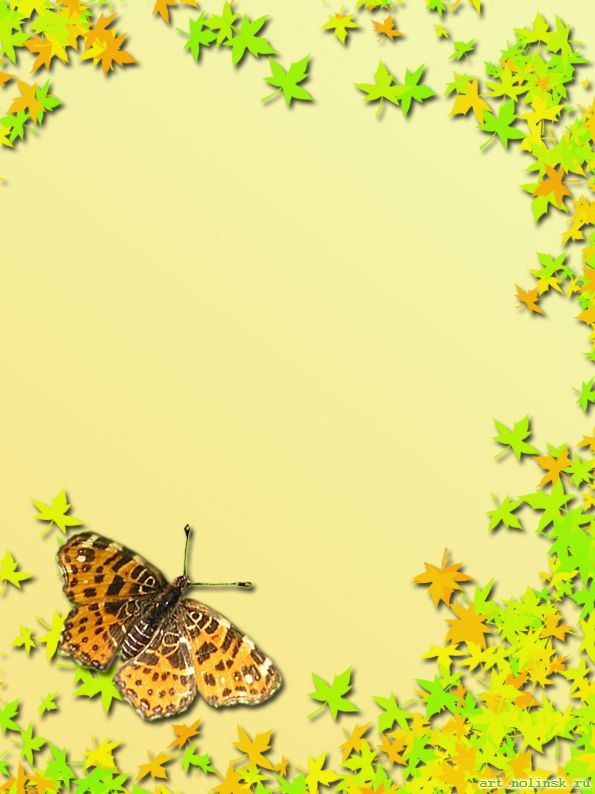      Дошкольный возраст  - период  интенсивного развития творческих возможностей. Именно в дошкольном возрасте возникают все виды художественной деятельности, первые их оценки, первые попытки самостоятельного сочинения. Наиболее сложный вид творческой деятельности ребёнка – словесное творчество.       Общественно-педагогическая ценность творчества детей  очевидна, так как ребёнок выявляет своё понимание окружающего, своё отношение к нему. Этот вид творческой деятельности,  помогает раскрыть  внутренний мир ребенка, особенности  его представлений и интересов. В своём творчестве, ребёнок открывает что-то новое для себя, а для окружающих новое о себе.       Ежегодно в планы работы педагогического коллектива мы включаем творческие конкурсы по развитию у детей речевого творческого начала.    Основная цель таких мероприятий – объединение  усилий всех  участников образовательного процесса, вовлечение семей воспитанников  в  воспитательно-образовательный процесс.           Б.В. Афанасьев писал: «Ребёнок, испытавший радость творчества, даже в самой минимальной степени, становится другим. Воспитание не будет успешным, если не вызывать у детей творческого инстинкта и не воспитывать их творческие навыки»                 За долгие годы работы в данном направлении, в творческой копилке ДОУ собраны уникальные детские сочинения, словесное речевое творчество, отражающее мысли, чувства, события, особый неповторимый взгляд на окружающий мир детей, их родителей и наших педагогов…              Ниже мы представляем вашему вниманию стихотворения, появившиеся на свет  в результате литературного проекта - «Весеннее настроение».Данный проект проходил в рамках тематической недели   «Весенняя сказка».               Благодарим родителей воспитанников, принявших участие в этом литературном конкурсе, надеемся, что и в дальнейшем вы будете нашими   единомышленниками в деле воспитания           и всестороннего развития личности наших детей.  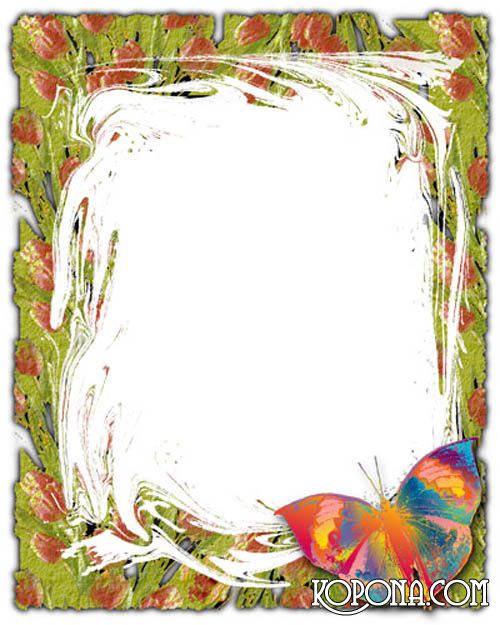 ШадроваНаталья Леонидовна                          Старший воспитатель детского сада,                           учитель дефектолог - тифлопедагогУ природы живые краски,Миллионы лучистых соцветийЧудеса из весенней сказкиМожно рядом с собою встретить…Может это звонкие песни,Что поют по утрам нам птицы,Чудо встретить ты сможешь еслиТвоё сердце в полёт стремится.И поднявшись на крыльях ветраНа огромном воздушном шаре,Не зевай, не считай ты метры,А воспользуйся этим даром!Посмотри, как Земля прекраснаИ леса и поля и люди…Станет сразу легко и ясноРасскажи всем об этом чуде.Пусть рассвет свой однажды встретят,Как лучистую, добрую сказку,Упадут в миллионы соцветийИ природы живые краски…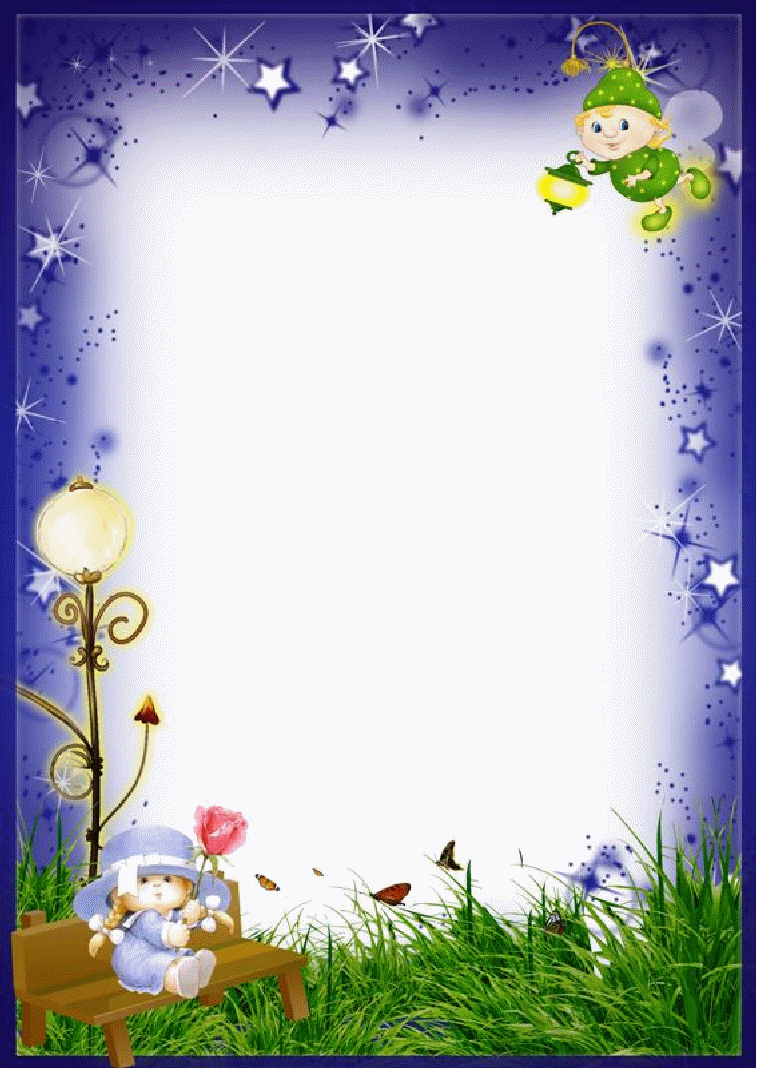 Михаил МашковУ природы живые краски,Миллионы лучистых соцветийЧудеса из весенней сказкиМожно рядом с собою встретить…Даже в городе у домаВырос солнечный цветок.Пройдёт времени немногоПревратится он в пушок.Зимой синички у окошкаСемечек просилиВесной спасибо мне пропелиПесенкой красивой.Солнечный зайчик в окошко запрыгнулИ поскакал со стола,  да на книжку.Кот мой погнался за зайчиком быстро       Но поймать его было труднее, чем мышку.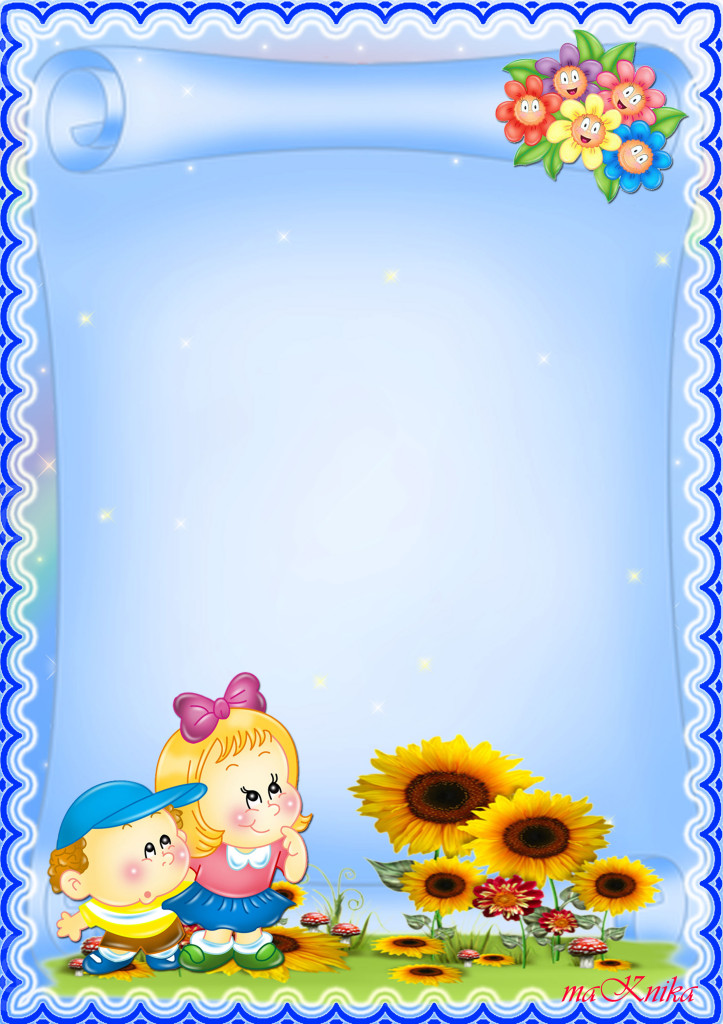           Певзнер  Марк и папа        Евгений Эдуардович                         ( Группа «Буратино» )У природы живые краски,Миллионы лучистых соцветийЧудеса из весенней сказкиМожно рядом с собою встретить.Можно в чудо вдруг окунутьсяИ волшебником новым явитьсяИли рыцарем грозным проснуться,Или счастья для многих добиться.У природы множество красок,Но для всех миллионов столетийЯ скажу Вам, но буду краток:Чудо главное в мире – ДЕТИ!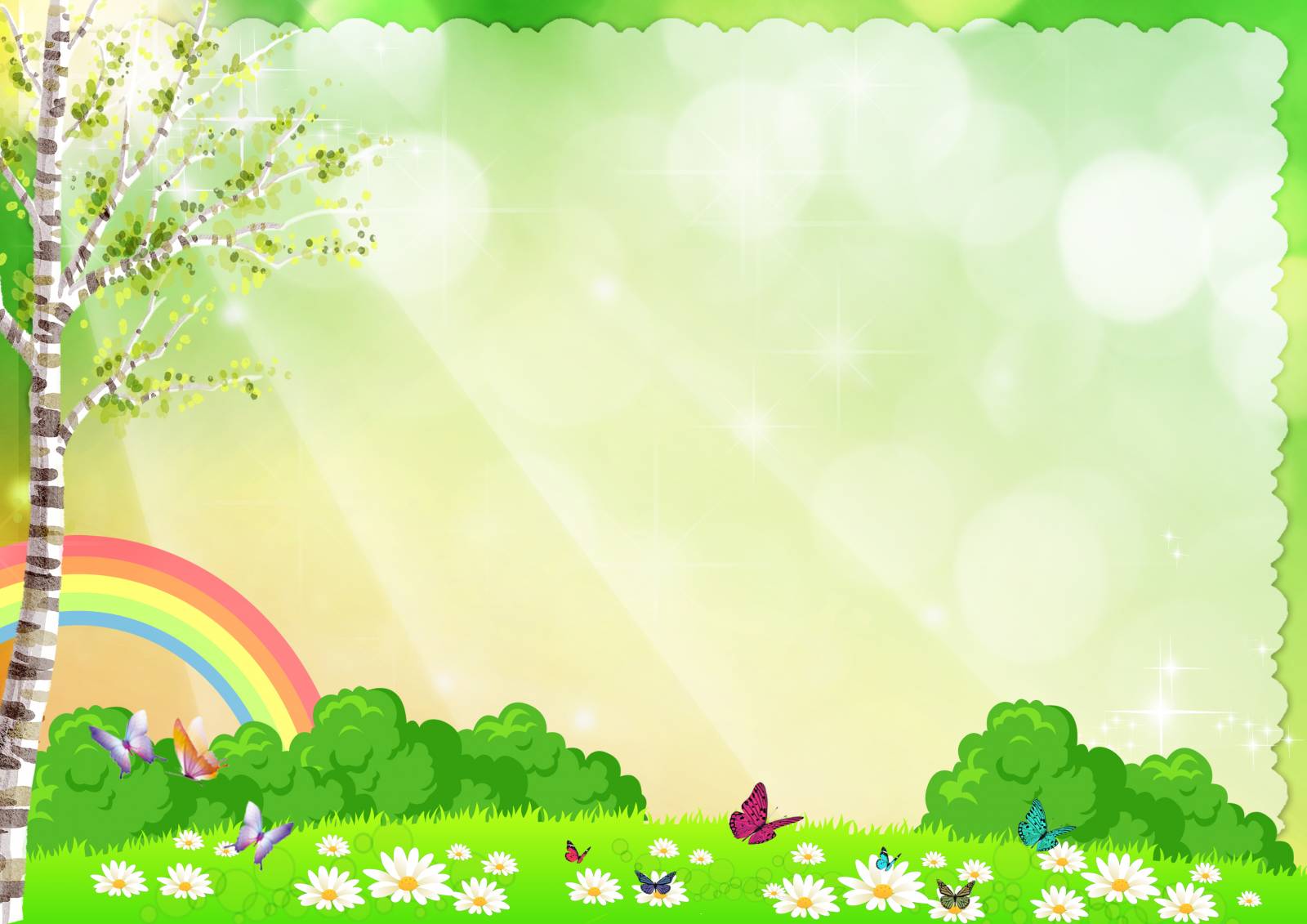                Малкова Вера Алексеевна  - бабушка Яковенко Матвея (группа «Белочка»)У природы живые краски,Миллионы лучистых соцветийЧудеса из весенней сказкиМожно рядом с собою встретить…И пойдём мы по этой сказкеВеселей нам шагается с песней,Ведь в природе как в радуге краски,Мы за руки возьмемся вместе.И раздвинем руками тучи,Улыбаться заставим небоПотому, что счастливое детствоИ любовью оно согрето.